	Prostor za prejemno štampiljko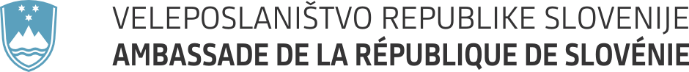 VLOGA ZA SPREMEMBO OSEBNEGA IMENA (IMENA, PRIIMKA)(Ustrezno označite in vpišite z velikimi tiskanimi črkami):V pravnem prometu želim uporabljati ime in priimek:Datum:			Podpis:Priloga: potrdilo o nekaznovanju iz države prebivanja ali potrdilo, da se zoper prosilca ne vodi kazenski postopek v državi prebivanjaIme in priimek strankeEMŠO strankeNaslov strankeTelefon stranke (podatek ni obvezen)Elektronski naslov stranke(podatek ni obvezen)Ime in priimek pooblaščenca strankeNaslov pooblaščenca strankeŽelim spremeniti ime __________________ v novo ime __________________________Želim spremeniti priimek _______________ v nov priimek ________________________